ANGRY BIRDS Sinemaları İstila Etti!ANGRY BIRDS FİLM Ülkemizde Vizyona Girdiği İlk Hafta Sonunda 111 Bin 873 Kişi Tarafından İzlenerek Sinemaları İstila Etti.İlk Hafta Sonunda 111 Bin 873 İzleyici İle ANGRY BIRDS FİLM, Türkiye’de Mayıs Ayında En Yüksek Açılışı Yapan Animasyon Film Rekoruna Ulaştı.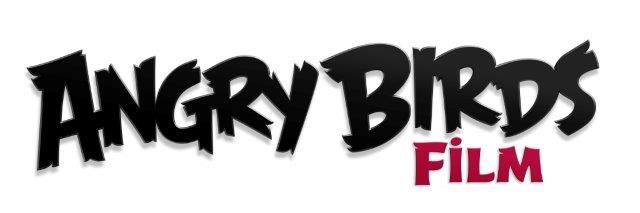 13 Mayıs’ta Türkçe Dublaj ve Altyazılı Seçenekleriyle 3D Olarak Ülkemizde Gösterime Girdi.3D animasyon komedi Angry Birds Film’de nihayet kuşların neden bu kadar öfkeli olduğunu öğreniyoruz. Film bizi nüfusu tamamen –ya da neredeyse tamamen– mutlu ve uçamayan kuşlardan oluşan bir adaya götürüyor. Bu cennet köşede, öfke sorunu olan Red (Jason Sudeikis, We're the Millers, Horrible Bosses), hızlı Chuck (Frozen’dan beri ilk kez animasyon rolü üstlenen Josh Gad) ve gelgitleri olan Bomba (Danny McBride, This is the End, Eastbound and Down) hep dışarıda kalmıştır. Fakat ada gizemli yeşil domuzcuklar tarafından ziyaret edildiğinde, domuzların neyin peşinde olduğunu çözmek bu dışlanmış kuşlara kalır. Filmin çok komik ve yıldız seslendirme kadrosunda Maya Rudolph (Bridesmaids, Sisters), Kate McKinnon (Saturday Night Live, Ghostbusters), Sean Penn (Milk, Mystic River), Tony Hale (Veep, Arrested Development), Keegan-Michael Key (Key & Peele), Bill Hader (Trainwreck, Inside Out) ve Peter Dinklage’ın (Game of Thrones) yanı sıra, Ike Barinholtz (Neighbors, Sisters), Tituss Burgess (Unbreakable Kimmy Schmidt), Hannibal Buress (Daddy’s Home, Broad City), Jillian Bell (22 Jump Street), YouTube yıldızları Smosh (Ian Hecox ve Anthony Padilla), Billy Eichner (Billy on the Street), Danielle Brooks (Orange is the New Black), Latin müzik yıldızı Romeo Santos ve country müzik süperstarı Blake Shelton yer alıyor. Shelton, ayrıca, filmin özgün şarkısı “Friends"in ortak yazarı ve yorumcusu. Filmde Demi Lovato, Charli XCX, Matoma ve Steve Aoki’nin yepyeni müzikleri de sinemaseverlerle buluşuyor. Columbia Pictures/Rovio Animation ortak yapımı olan filmi Fergal Reilly ve Clay Kaytis yönetti. Yapımcılığını John Cohen ve Catherine Winder’ın, yönetici yapımcılığını ise Mikael Hed ve David Maisel’ın gerçekleştirdiği filmin senaryosu Jon Vitti’nin imzasını taşıyor. Columbia Pictures ve Rovio Animation “Angry Birds Film”i sunar. Jason Sudeikis, Josh Gad, Danny McBride, Maya Rudolph, Kate McKinnon, Sean Penn, Tony Hale, Keegan-Michael Key ve Bill Hader ile Peter Dinklage’ın sesleriyle karakterlere hayat verdiği filmi Fergal Reilly ve Clay Kaytis yönetti. Filmin yapımcılığını John Cohen ve Catherine Winder, yönetici yapımcılığını ise Mikael Hed ve David Maisel üstlendi. “Angry Birds Film”in senaryosu Jon Vitti’nin, müziği Heitor Pereira’nın imzasını taşıyor. Filmin animasyonlarını Sony Pictures Imageworks gerçekleştirdi.  “Angry Birds Film” Türkye’de sinema salonlarında 13 Mayıs 2016’da 3D olarak, Türkçe dublaj ve altyazılı seçenekleriyle gösterime girecek.TÜRKÇE SESLENDİRENLERSESLENDİRME YÖNETMENİ: BORA SEVERCANKARAKTER		SESLENDİRENDİĞER  ROLLERİ SESLENDİRENLERREDYEKTA KOPANCHUCKARDA AYDINBOMBABOĞAÇHAN SÖZMENLEONARDSİNAN DİVRİKMATILDAÖZDEN AYYILDIZSTELLADAMLA BABACANJUDGEİSKENDER BAĞCILARYÜCE KARTALMAZLUM KİPERSHIRLEYBURCU TEMELMELİSSA MELİS TOKLUMURAT ŞENOLHALİM ERCANBORA SEVERCANFATİH ÖZACUNTALHA SAYARŞAFAK ÖKDEMİRALİ ÇORAPÇIENGİNDENİZ KAZANCINURHAN YILMACEYDA SALTADALAYÇA KOPTURSEVAL TUFANGÖKHAN ÖZDEMİREFE BERKİN PARLAKEGE ARDA PARLAKEFNAN ALADAĞMİNA NUR KAYMAZECE AKYÜZLÜBURÇİN ARTUTSEMA KAHRİMANYASEMİN ERTORUNSERKANT ÖZENÇONUR AKGÜLGİLUĞUR ÜNALVOLKAN ÖZTÜRKZİYA ÇİÇEKÖZGÜR ATKINÖZGÜN AKAÇÇA